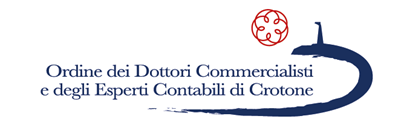 LA COMPOSIZIONE DELLA CRISI DA SOVRAINDEBITAMENTO Il ruolo dell’  Organismo di Composizione della Crisi da sovraindebitamento, i soggetti coinvolti e le opportunità della procedura CROTONE 19  DICEMBRE , DALLE ORE 17.00 ALLE ORE 19.00SEDE ORDINE DEI DOTTORI COMMERCIALISTI E DEGLI ESPERTI CONTABILI VIA DEI MILLE, 13 CROTONEPROGRAMMA Saluti Luigi Domenico ARCURI - Presidente ODCEC di Crotone Don Franco LONETTI – Presidente Fondazione ZaccheoIntroduceGiuseppe IRRERA  - Referente OCC – COMMERCIALISTI Crotone Interventi: Benedetto PROTO – COMMERCIALISTA  Crotone – Vice Presidente Fondazione ZaccheoEmmanuele AGOSTINI – GIUDICE DELEGATO presso tribunale di CrotoneDavide RIZZUTI – GIUDICE DELEGATO presso tribunale di Crotone- Gli argomenti trattati saranno i seguenti: -  Il Primo bilancio ad un anno dall’attività -  Gli elementi della procedura di composizione della crisi da sovraindebitamento-  Chi può accedere al servizio -  Le diverse procedure di composizione della crisi ed il ruolo dell’Organismo e la sua funzione     sociale-  L’accordo di ristrutturazione - Il piano del consumatoreNel corso dell’incontro si procederà alla firma del protocollo di intesa e convenzione di erogazione servizi tra la Fondazione Zaccheo, impegnata nella lotta all’usura, e il ns. Ordine.La partecipazione all’evento è gratuita 